Základní škola, Ostrava-Poruba, Porubská 832, příspěvková organizaceZákladní škola, Ostrava-Poruba, Porubská 832, příspěvková organizaceZákladní škola, Ostrava-Poruba, Porubská 832, příspěvková organizaceZákladní škola, Ostrava-Poruba, Porubská 832, příspěvková organizaceZákladní škola, Ostrava-Poruba, Porubská 832, příspěvková organizaceZákladní škola, Ostrava-Poruba, Porubská 832, příspěvková organizaceZákladní škola, Ostrava-Poruba, Porubská 832, příspěvková organizaceZákladní škola, Ostrava-Poruba, Porubská 832, příspěvková organizaceZákladní škola, Ostrava-Poruba, Porubská 832, příspěvková organizaceZákladní škola, Ostrava-Poruba, Porubská 832, příspěvková organizaceZákladní škola, Ostrava-Poruba, Porubská 832, příspěvková organizaceZákladní škola, Ostrava-Poruba, Porubská 832, příspěvková organizaceZákladní škola, Ostrava-Poruba, Porubská 832, příspěvková organizaceZákladní škola, Ostrava-Poruba, Porubská 832, příspěvková organizaceZákladní škola, Ostrava-Poruba, Porubská 832, příspěvková organizaceZákladní škola, Ostrava-Poruba, Porubská 832, příspěvková organizaceZákladní škola, Ostrava-Poruba, Porubská 832, příspěvková organizaceZákladní škola, Ostrava-Poruba, Porubská 832, příspěvková organizaceZákladní škola, Ostrava-Poruba, Porubská 832, příspěvková organizaceZákladní škola, Ostrava-Poruba, Porubská 832, příspěvková organizaceZákladní škola, Ostrava-Poruba, Porubská 832, příspěvková organizaceZákladní škola, Ostrava-Poruba, Porubská 832, příspěvková organizaceZákladní škola, Ostrava-Poruba, Porubská 832, příspěvková organizaceZákladní škola, Ostrava-Poruba, Porubská 832, příspěvková organizaceZákladní škola, Ostrava-Poruba, Porubská 832, příspěvková organizace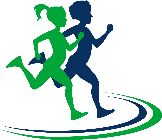 ZÁPISOVÝ LÍSTEKZÁPISOVÝ LÍSTEKZÁPISOVÝ LÍSTEKZÁPISOVÝ LÍSTEKZÁPISOVÝ LÍSTEKZÁPISOVÝ LÍSTEKZÁPISOVÝ LÍSTEKZÁPISOVÝ LÍSTEKZÁPISOVÝ LÍSTEKZÁPISOVÝ LÍSTEKZÁPISOVÝ LÍSTEKZÁPISOVÝ LÍSTEKZÁPISOVÝ LÍSTEKZÁPISOVÝ LÍSTEKZÁPISOVÝ LÍSTEKZÁPISOVÝ LÍSTEKZÁPISOVÝ LÍSTEKZÁPISOVÝ LÍSTEKZÁPISOVÝ LÍSTEKZÁPISOVÝ LÍSTEKZÁPISOVÝ LÍSTEKZÁPISOVÝ LÍSTEKZÁPISOVÝ LÍSTEKZÁPISOVÝ LÍSTEKZÁPISOVÝ LÍSTEKke vzdělávání v základní škole ve školním roce 2024/2025ke vzdělávání v základní škole ve školním roce 2024/2025ke vzdělávání v základní škole ve školním roce 2024/2025ke vzdělávání v základní škole ve školním roce 2024/2025ke vzdělávání v základní škole ve školním roce 2024/2025ke vzdělávání v základní škole ve školním roce 2024/2025ke vzdělávání v základní škole ve školním roce 2024/2025ke vzdělávání v základní škole ve školním roce 2024/2025ke vzdělávání v základní škole ve školním roce 2024/2025ke vzdělávání v základní škole ve školním roce 2024/2025ke vzdělávání v základní škole ve školním roce 2024/2025ke vzdělávání v základní škole ve školním roce 2024/2025ke vzdělávání v základní škole ve školním roce 2024/2025ke vzdělávání v základní škole ve školním roce 2024/2025ke vzdělávání v základní škole ve školním roce 2024/2025ke vzdělávání v základní škole ve školním roce 2024/2025ke vzdělávání v základní škole ve školním roce 2024/2025ke vzdělávání v základní škole ve školním roce 2024/2025ke vzdělávání v základní škole ve školním roce 2024/2025ke vzdělávání v základní škole ve školním roce 2024/2025ke vzdělávání v základní škole ve školním roce 2024/2025ke vzdělávání v základní škole ve školním roce 2024/2025ke vzdělávání v základní škole ve školním roce 2024/2025ke vzdělávání v základní škole ve školním roce 2024/2025ke vzdělávání v základní škole ve školním roce 2024/2025Údaje o dítěti:Údaje o dítěti:Údaje o dítěti:Údaje o dítěti:Údaje o dítěti:Údaje o dítěti:Údaje o dítěti:Údaje o dítěti:Údaje o dítěti:Údaje o dítěti:Údaje o dítěti:Údaje o dítěti:Údaje o dítěti:Údaje o dítěti:Údaje o dítěti:Údaje o dítěti:Údaje o dítěti:Údaje o dítěti:Údaje o dítěti:Údaje o dítěti:Údaje o dítěti:Údaje o dítěti:Údaje o dítěti:Údaje o dítěti:Údaje o dítěti:Jméno a příjmení:Registrační číslo:Registrační číslo:Registrační číslo:Rodné číslo:Datum narození:Datum narození:Datum narození:Místo narození:Stát narození:Stát narození:Stát narození:Okres narození:Zdravotní pojišťovna:Zdravotní pojišťovna:Zdravotní pojišťovna:Trvalé bydliště:Kontaktní adresa:Státní občanství:Název předchozí MŠ:Poznámky ke zdrav. stavu:Doplňující údaje ohledně zápisu:Doplňující údaje ohledně zápisu:Doplňující údaje ohledně zápisu:Doplňující údaje ohledně zápisu:Doplňující údaje ohledně zápisu:Doplňující údaje ohledně zápisu:Doplňující údaje ohledně zápisu:Doplňující údaje ohledně zápisu:Doplňující údaje ohledně zápisu:Doplňující údaje ohledně zápisu:Doplňující údaje ohledně zápisu:Doplňující údaje ohledně zápisu:Doplňující údaje ohledně zápisu:Doplňující údaje ohledně zápisu:Doplňující údaje ohledně zápisu:Doplňující údaje ohledně zápisu:Doplňující údaje ohledně zápisu:Doplňující údaje ohledně zápisu:Doplňující údaje ohledně zápisu:Doplňující údaje ohledně zápisu:Doplňující údaje ohledně zápisu:Doplňující údaje ohledně zápisu:Doplňující údaje ohledně zápisu:Doplňující údaje ohledně zápisu:Doplňující údaje ohledně zápisu:Žádáno o odklad:Žádáno o odklad:Žádáno o odklad:anoneOdklad v loňském roce:Odklad v loňském roce:Odklad v loňském roce:Odklad v loňském roce:anoneŽádáno o odklad:Žádáno o odklad:Žádáno o odklad: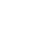 anoneOdklad v loňském roce:Odklad v loňském roce:Odklad v loňském roce:Odklad v loňském roce:anoneŽádáno o odklad:Žádáno o odklad:Žádáno o odklad:anoneOdklad v loňském roce:Odklad v loňském roce:Odklad v loňském roce:Odklad v loňském roce:anoneTřída sourozence na škole:Třída sourozence na škole:Třída sourozence na škole:Školní družina:Školní družina:Školní družina:Školní družina:anoneTřída sourozence na škole:Třída sourozence na škole:Třída sourozence na škole:Školní družina:Školní družina:Školní družina:Školní družina:anoneTřída sourozence na škole:Třída sourozence na škole:Třída sourozence na škole:Školní družina:Školní družina:Školní družina:Školní družina:anoneÚdaje o 1. zákonném zástupci:Údaje o 1. zákonném zástupci:Údaje o 1. zákonném zástupci:Údaje o 1. zákonném zástupci:Údaje o 1. zákonném zástupci:Údaje o 1. zákonném zástupci:Údaje o 1. zákonném zástupci:Údaje o 1. zákonném zástupci:Údaje o 1. zákonném zástupci:Údaje o 1. zákonném zástupci:Údaje o 1. zákonném zástupci:Údaje o 1. zákonném zástupci:Údaje o 1. zákonném zástupci:Údaje o 1. zákonném zástupci:Údaje o 1. zákonném zástupci:Údaje o 1. zákonném zástupci:Údaje o 1. zákonném zástupci:Údaje o 1. zákonném zástupci:Údaje o 1. zákonném zástupci:Údaje o 1. zákonném zástupci:Údaje o 1. zákonném zástupci:Údaje o 1. zákonném zástupci:Údaje o 1. zákonném zástupci:Údaje o 1. zákonném zástupci:Údaje o 1. zákonném zástupci:Jméno a příjmení:Vztah k dítěti:Vztah k dítěti:Bydliště:Mobilní telefon:Telefon:Telefon:Telefon do zaměstnání:e-mail:e-mail:Datová schránka:Zaměstnání:Zaměstnání:Zákonný zástupce pro doručování písemností:Zákonný zástupce pro doručování písemností:Zákonný zástupce pro doručování písemností:Zákonný zástupce pro doručování písemností:Zákonný zástupce pro doručování písemností:Zákonný zástupce pro doručování písemností:Zákonný zástupce pro doručování písemností:Zákonný zástupce pro doručování písemností:anoneneZákonný zástupce pro doručování písemností:Zákonný zástupce pro doručování písemností:Zákonný zástupce pro doručování písemností:Zákonný zástupce pro doručování písemností:Zákonný zástupce pro doručování písemností:Zákonný zástupce pro doručování písemností:Zákonný zástupce pro doručování písemností:Zákonný zástupce pro doručování písemností:anoneneZákonný zástupce pro doručování písemností:Zákonný zástupce pro doručování písemností:Zákonný zástupce pro doručování písemností:Zákonný zástupce pro doručování písemností:Zákonný zástupce pro doručování písemností:Zákonný zástupce pro doručování písemností:Zákonný zástupce pro doručování písemností:Zákonný zástupce pro doručování písemností:anoneneÚdaje o 2. zákonném zástupci:Údaje o 2. zákonném zástupci:Údaje o 2. zákonném zástupci:Údaje o 2. zákonném zástupci:Údaje o 2. zákonném zástupci:Údaje o 2. zákonném zástupci:Údaje o 2. zákonném zástupci:Údaje o 2. zákonném zástupci:Údaje o 2. zákonném zástupci:Údaje o 2. zákonném zástupci:Údaje o 2. zákonném zástupci:Údaje o 2. zákonném zástupci:Údaje o 2. zákonném zástupci:Údaje o 2. zákonném zástupci:Údaje o 2. zákonném zástupci:Údaje o 2. zákonném zástupci:Údaje o 2. zákonném zástupci:Údaje o 2. zákonném zástupci:Údaje o 2. zákonném zástupci:Údaje o 2. zákonném zástupci:Údaje o 2. zákonném zástupci:Údaje o 2. zákonném zástupci:Údaje o 2. zákonném zástupci:Údaje o 2. zákonném zástupci:Údaje o 2. zákonném zástupci:Jméno a příjmení:Vztah k dítěti:Vztah k dítěti:Bydliště:Mobilní telefon:Telefon:Telefon:Telefon do zaměstnání:e-mail:e-mail:Datová schránka:Zaměstnání:Zaměstnání:Zákonný zástupce pro doručování písemností:Zákonný zástupce pro doručování písemností:Zákonný zástupce pro doručování písemností:Zákonný zástupce pro doručování písemností:Zákonný zástupce pro doručování písemností:Zákonný zástupce pro doručování písemností:Zákonný zástupce pro doručování písemností:Zákonný zástupce pro doručování písemností:anoneneZákonný zástupce pro doručování písemností:Zákonný zástupce pro doručování písemností:Zákonný zástupce pro doručování písemností:Zákonný zástupce pro doručování písemností:Zákonný zástupce pro doručování písemností:Zákonný zástupce pro doručování písemností:Zákonný zástupce pro doručování písemností:Zákonný zástupce pro doručování písemností:anoneneZákonný zástupce pro doručování písemností:Zákonný zástupce pro doručování písemností:Zákonný zástupce pro doručování písemností:Zákonný zástupce pro doručování písemností:Zákonný zástupce pro doručování písemností:Zákonný zástupce pro doručování písemností:Zákonný zástupce pro doručování písemností:Zákonný zástupce pro doručování písemností:anonene1 z 11 z 11 z 11 z 11 z 11 z 11 z 11 z 11 z 11 z 11 z 11 z 11 z 11 z 11 z 11 z 11 z 11 z 11 z 11 z 1